Important Homework InformationPrimary 1-3Weekly instructions will be posted on Seesaw each Monday.  All responses to homework should be uploaded to Seesaw.All activities should be carried out at home and evidence sent back to the teacher via Seesaw if and when required. Practical and written activities can be photographed and the pictures uploaded.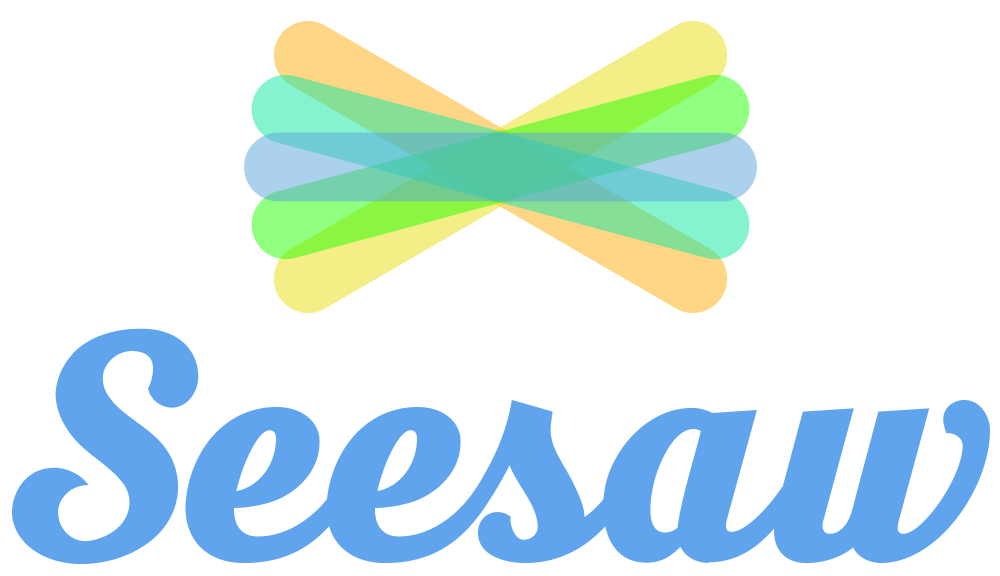 NO WORK SHOULD BE TAKEN BACK INTO SCHOOLALL WORK SHOULD BE UPLOADED TO SEESAW.Reading books will be sent home in a folder on a Monday and these books should be kept at home all week to be read and re-read each night.  Those books MUST be returned on a Friday morning to ensure that books can be quarantined and are safe for use by another group on Monday.HOME SCHEDULEMonday – Literacy, Reading, Spellings.Tuesday – Numeracy, Reading, Spellings.Wednesday - Literacy, Reading, Spellings.Thursday – Numeracy, Reading, Spellings.Thank you for your continued support during this time of adjustment for us all.